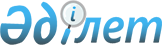 О присвоении наименовании и переименовании улицРешение акима сельского округа Кейден Жанакорганского района Кызылординской области от 31 января 2020 года № 104. Зарегистрировано Департаментом юстиции Кызылординской области 4 февраля 2020 года № 7233
      В соответствии с подпунктом 4) статьи 14 Законом Республики Казахстан от 8 декабря 1993 года "Об административно - территориальном устройстве Республики Казахстан" и заключением Областной ономастической комиссии №1 от 19 сентября 2019 года, аким сельского округа Кейден РЕШИЛ:
      1. Переименовать следующие улицы села Аккум сельского округа Кейден:
      1) улицу Темиржол именем "Сұлтан Өтегенов";
      2) улицу Аккум именем "Сайынбай Базарбаев". 
      2. Присвоить безымянной улице села Аккум сельского округа Кейден имя "Нұртас Нарымбетов".
      3. Настоящее решение вводится вдействие по истечении десяти календарных дней после дня первого официального опубликования.
					© 2012. РГП на ПХВ «Институт законодательства и правовой информации Республики Казахстан» Министерства юстиции Республики Казахстан
				
      Аким сельского округа 

Б. Токтыбаев
